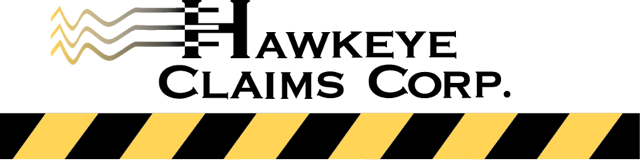 2600 72nd Street, Ste. MFax 888-371-1977claims@hawkeyeclaimscorp.comAdjuster:Date:Company:Address:Phone:Fax:Claim Number:Policy Number:Date of Loss:Insured’s Name:Address:Phone Number:Vehicle:VIN:Vehicle Location:Claimant:Address:Phone Number:Location:Comments:Comments:Comments:Comments: